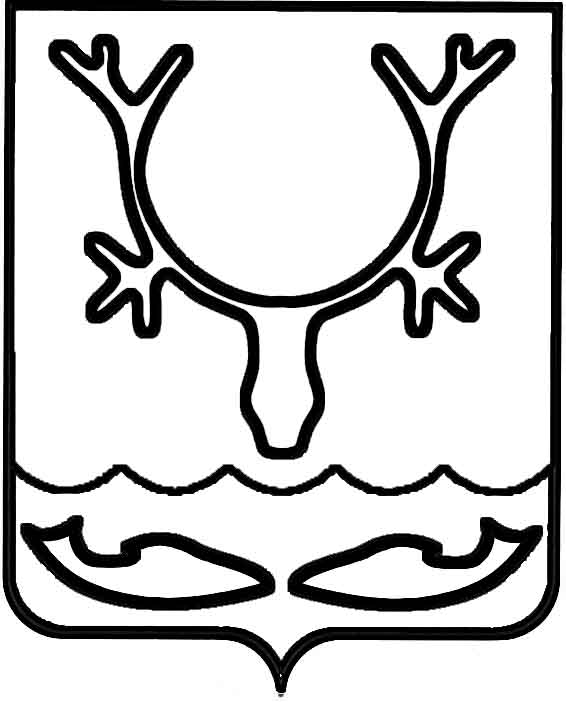 Администрация муниципального образования
"Городской округ "Город Нарьян-Мар"ПОСТАНОВЛЕНИЕО внесении изменения в постановление Администрации муниципального образования "Городской округ "Город Нарьян-Мар"               от 28.02.2023 № 314В соответствии со статьей 78 Бюджетного кодекса Российской Федерации, пунктом 33 части 1 статьи 16 Федерального закона от 06.10.2003 № 131-ФЗ 
"Об общих принципах организации местного самоуправления в Российской Федерации" Администрация муниципального образования "Городской округ "Город Нарьян-Мар"П О С Т А Н О В Л Я Е Т:1. Внести в Порядок предоставления субсидии субъектам малого и среднего предпринимательства на возмещение части затрат на приобретение и доставку расходных материалов, утвержденный постановлением Администрации муниципального образования "Городской округ "Город Нарьян-Мар" от 28.02.2023 
№ 314 (далее – Порядок), следующее изменение:1.1. Подпункт 31.5 пункта 31 Порядка изложить в следующей редакции:"31.5. Документы (копии документов), подтверждающие уплату налогов, иных обязательных платежей в бюджетную систему Российской Федерации или страховых взносов в государственные внебюджетные фонды, срок исполнения по которым наступил в соответствии с законодательством Российской Федерации, по коду 
ОКТМО 11851000 (платежные поручения об уплате, или уведомления об исчисленных суммах налогов, авансовых платежей по налогам, сборов, страховых взносов по форме, утвержденной приказом Федеральной налоговой службы России от 02.11.2022 
№ ЕД-7-8/1047@ (форма по КНД 1110355), или справка о принадлежности сумм денежных средств, перечисленных в качестве единого налогового платежа налогоплательщика, плательщика сбора, плательщика страховых взносов 
или налогового агента, утвержденная приказом Федеральной налоговой службы России от 30.11.2022 № ЕД-7-8/1129@ (форма по КНД 1120502), акт сверки принадлежности сумм денежных средств, перечисленных и (или) признаваемых 
в качестве единого налогового платежа, либо сумм денежных средств, перечисленных не в качестве единого налогового платежа, утвержденный приказом Федеральной налоговой службы России от 21.06.2023 № ЕД-7-19/402@ (форма по КНД 1160070)) 
и т.п.".2. Настоящее постановление вступает в силу после его официального опубликования.02.05.2024№672Глава города Нарьян-Мара О.О. Белак